5.5. KEMIJSKE JEDNADŽBEAktivnost 1. POGLEDAJ VIDEO LEKCIJUNa stranici e-učenje škola za život na gornjoj alatnoj traci odaberi    ->nastava na daljinu  ->padajući izbornik->video lekcije-> Razred->   kemija 7r ->  Jednadžba kemijske reakcijeIli na poveznici   https://www.youtube.com/watch?v=Uly1wEKOlwg&list=PL9Mz0Kqh3YKp2yYsz48RIIUq8I1pB9VeP&index=10&t=0sNakon što samostalno u udžbeniku proučiš nastavnu temu Kemijske jednadžbe odgovoriš na pitanja i riješiš zadatke, pošalji radni listić učiteljici.Izvor sadržaja – udžbenik, str. 113. –  uvodni tekst Istraži uvodni tekst o povijesti jednadžbe kemijske reakcije. Odgovori na pitanja.1. Mogu li atomi od kojih su građene tvari nestati ili nastati ni iz čega? 2. Možemo li kemijskim postupcima atome jednog elementa pretvoriti u atome drugog elementa? 3. Zašto alkemičari nisu uspjeli bakar i druge metale pretvoriti u zlato? 4. a) Ako se prirodni plin sastoji od ugljikovih i vodikovih atoma, može li gorenjem tog plina nastati sumpor? b) Objasni svoj odgovor.Izvor sadržaja – udžbenik, str. 113.-114. –  tekst Istraži tekst o kemijskim jednadžbama.1. Koji je razlog uvođenja jednadžbi kemijskih reakcija u kemiji?2. Koji zakon treba primijeniti kod pisanja jednadžbi kemijskih reakcija?3. Sintezu klorovodika možemo prikazati na više načina. Na primjer modelima.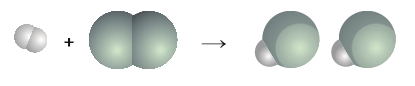 a) Prikaži sintezu riječima:  b) Kemijskom jednadžbom:→  *NAPOMENA: Za pisanje kemijskih formula koristite funkciju X2 koja se nalazi u alatnoj traci.c) Napiši kvalitativno i kvantitativno značenje kemijske reakcije.4.  Analiziraj čestični crtež sinteze amonijaka.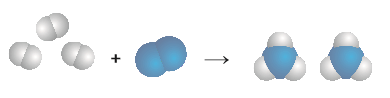 a) Prikaži sintezu riječima:  b) Kemijskom jednadžbom:→  *NAPOMENA: Za pisanje kemijskih formula koristite funkciju X2 koja se nalazi u alatnoj traci.c) Napiši kvalitativno i kvantitativno značenje kemijske reakcije.5. a) Pročitaj pravila pisanja kemijskih jednadžbi.b) Napiši svojim sebi smislenim rečenicama pravila pisanja kemijskih jednadžbi. (Nemoj prepisivati iz udžbenika.)6. a) Analiziraj tablicu 5.2. Pisanje i izjednačivanje jednadžbi kemijskih reakcija.b) Za svaku izjednačenu kemijsku jednadžbu iz tablice napiši kvalitativno i kvantitativno značenje.A. Sinteza amonijaka iz elementarnih tvari vodika i dušika.B. Elektroliza vode.C. Gorenje fosfora (nastajanje fosforova(V) oksida).	D. Analiza živina(II) oksida.E. Oksidacija kalcija.7. a) Istraži i vježbaj izjednačavanje jednadžbi kemijskih reakcija u digitalnom okružju.  PhET simulacija izjednačavanje kemijskih jednadžbi (https://phet.colorado.edu/sims/html/balancing-chemical-equations/latest/balancing-chemical-equations_hr.html)b) Napiši svoje zaključke.Izvor sadržaja – udžbenik, str. 111.-112.  –  tekst i slika Istraži tekst i odgovori na pitanja.1. Što je zakon o očuvanju mase?2. Interpretiraj izraz m(reaktanti) = m(produkti).3. Analiziraj dijagram, primjeni zakon o očuvanju mase i napiši masu željeza koje je reagiralo sa sumporom.4. Zašto je važno poznavanje zakona o očuvanju mase u industriji i farmaciji?5. Analiziraj riješeni primjer zadatka 5.1. i svojim riječima napiši postupak kojim je zadatak riješen. 6. Analiziraj riješeni primjer zadatka 5.1. i svojim riječima napiši postupak kojim je zadatak riješen. 7. a) Samostalno u svoju bilježnicu riješi zadatke 1.-5. iz udžbenika u rubrici provjeri znanje.Potom fotografiraj riješene zadatke te pošalji sliku učiteljici elektroničkom poštom.Izvor sadržaja – radna bilježnica – ZADATCI 5.18. – 5.24.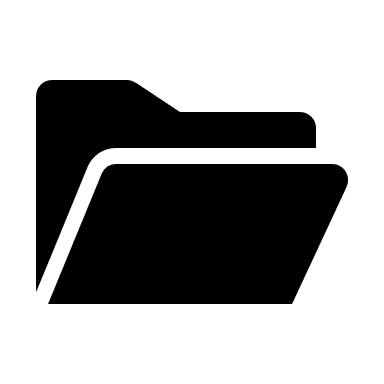 Ne zaboravi riješiti navedene zadatke u radnoj bilježnici na str. 64.-66. jer ćeš na taj način provjeriti koliko si naučio/naučila. Potom fotografiraj riješene stranice te pošalji sliku učiteljici elektroničkom poštom.Izvor sadržaja – udžbenik DODATNI DIGITALNI SADRŽAJI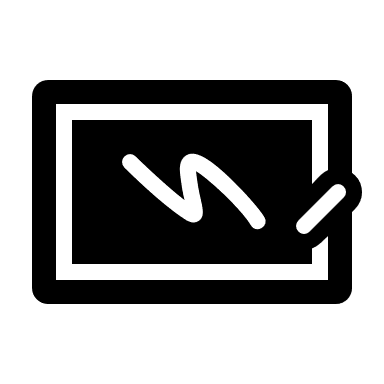 U dodatnim digitalnim sadržajima nastavne teme Kemijske jednadžbe samostalno odgovori na pitanja u rubrici PROVJERI ZNANJE te samovrednuj svoja postignuća.https://www.e-sfera.hr/dodatni-digitalni-sadrzaji/e4b5a47e-8a6d-4dca-b68a-1abdb2429cb2/NAPOMENA: Ako imaš instaliranu aplikaciju e-sferu, digitalnim sadržajima možeš pristupiti skeniranjem znaka munje pored naslova. (Ako nemaš instaliraj e-sferu, slijedi upute koje se nalaze na početku udžbenika.)Radni listić 1. Izjednačavanje kemijskih jednadžbi1. Koje su od navedenih kemijskih jednadžbi ujednačene? U praznom kvadratiću odaberi znak √ za točno ujednačene kemijske jednadžbe. Ca + O2 → 2 CaO 2 NaCl → 2 Na + Cl2 H2O2 → 2 H2O + O2 C + O2 → CO22. Koje od navedenih kemijskih jednadžbi nisu ujednačene? U praznom kvadratiću odaberi znak √ za točno ujednačene kemijske jednadžbe. 2 Mg + O2 → 2 MgO 2 NaCl → Na + Cl2 2 H2O2 → 2 H2O + O2 2 CO + O2 → CO23. Kada užarenu željeznu žicu stavimo u cilindar s klorom, dolazi do burne reakcije željeza s klorom i tom reakcijom nastaje željezov(III) klorid.a) Koja od ovih jednadžbi predočuje reakciju željeza s klorom (odaberi ispravan odgovor)?U praznom kvadratiću odaberi znak √ za točno ujednačene kemijske jednadžbe. Fe + 2 Cl → FeCl2  Fe + Cl2 → FeCl2  Fe + 3 Cl → FeCl3 2 Fe + 3 Cl2 → 2 FeCl3b) Reakcija željeza s klorom je primjer (odaberi točnu tvrdnju): 4. Izjednači sljedeće kemijske jednadžbe i za svaku navedi njezino kvalitativno i kvantitativno značenje.A)  H2 +  N2 →  NH3a) Kvalitativno i kvantitativno značenje: → B)  Al +  O2 →  Al2O3a) Kvalitativno i kvantitativno značenje: → C)  O2 +  H2 →  H2Oa) Kvalitativno i kvantitativno značenje: → 5. Prikaži kemijskom jednadžbom i oznakama agregacijskih stanja reaktanata i produkata gorenje:a) vodika u kisiku*NAPOMENA: Za pisanje kemijskih formula koristite funkciju X2 koja se nalazi u alatnoj traci..b) magnezija u kisiku.*NAPOMENA: Za pisanje kemijskih formula koristite funkciju X2 koja se nalazi u alatnoj traci..6. Prikaži kemijskim jednadžbama sljedeće promjene:a) gorenje metana, pri čemu nastaju voda i ugljikov(IV) oksid.b) sintezu aluminijeva sulfida iz elementarnih tvari.c) fotolizu srebrova bromida.d) električnom strujom rastaljeni se natrijev klorid razlaže na natrij i klor..7. Elementarna tvar X građena je od atoma s protonskim brojem 20, a elementarna tvar Y građena je od molekula koje se sastoje od 2 atoma s protonskim brojem 8. Reakcijom elementarnih tvari X i Y nastaje kemijski spoj Z. a) Napiši imena i znakove kojima se označuju elementarne tvari X i Y te spoj Z. b) Napiši jednadžbu reakcije kojom nastaje spoj Z od elementarnih tvari X i Y..c) Kako nazivamo tu vrstu kemijske reakcije? → Prepiši u bilježnicu plan pločePONOVIMOKemijske jednadžbeKemijske reakcije možemo opisati: riječima, modelima ili kemijskom jednadžbom.Primjer: Sinteza vode iz kisika i vodikaRiječima:            kisik         +           vodik          →                   voda Modelima: 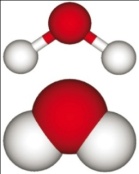 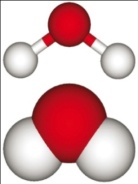 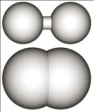 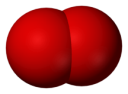 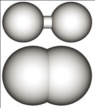 Kemijskom jednadžbom: O2(g) + 2 H2(g) → 2 H2O(l)Kemijske jednadžbe – izrazi kojima zapisujemo kemijske reakcije.Pravila:svaka tvar mora biti ispravno označenavrste atoma ostaju nepromijenjene prije i poslije reakcijebroj istovrsnih atoma lijevo od strelice mora odgovarati broju atoma s desne stranejednadžba se izjednačuje dodavanjem koeficijenata ispred simbola ili formulaindeksi u formulama moraju biti isti (ne smiju se brisati ili prepravljati).Riješeni primjeri:Vodik  + dušikamonijak                           voda vidik + kisik   H2 + N2 → NH3                                              H2O → H2 + O23 H2 + N2 → 2 NH3                                       2 H2O → 2 H2 + O2Fosfor  + kisik fosforov(V) oksid           Živin (II) oksid živa  + kisikP4 + O2 → P4O10                                             HgO → Hg + O2P4 + 5 O2 → P4O10                                       2 HgO → 2 Hg + O2Kalcij + kisik  kalcijev oksidCa + O2 → CaO2 Ca + O2 → 2 CaOPLAN PLOČE (Prepiši u bilježnicu!)NAPOMENA: Uvećaj da bolje vidiš tekst. Iz plana ploče izostavi sliku radnog listića.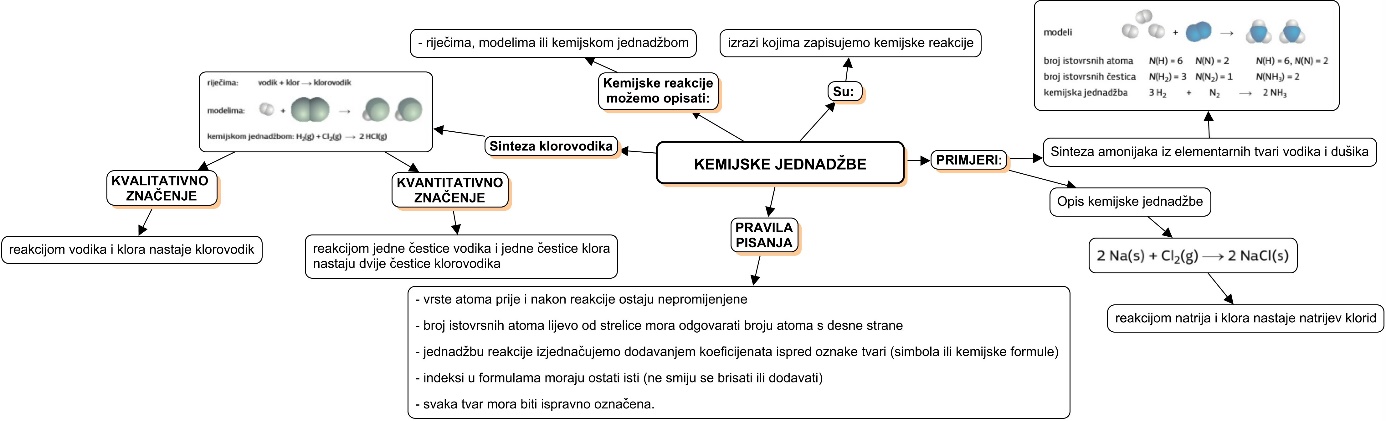 Ime i prezime:Datum:Razred:++Aktivnost 3-2-1: Procijeni svoje znanje nakon učenja sadržaja iz nastavne teme: Kemijske jednadžbeI. Navedi tri informacije koje mislim da znam:1. 2. 3. II. Navedi dvije informacije koje su mi nejasne / ne znam ih:1. 2. III. Navedi jednu informaciju u koju sam potpuno siguran/na:1. 